Mental Health Plan (MHP) Beneficiary Material Order FormThis form is for hard copy requests only. All forms are available in electronic format on www.optumsandiego.com.Complete the form below by indicating the number of copies you would like to receive in the designated box for each threshold language. 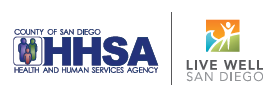 Program Name:       Program Name:       Program Name:       Program Name:       Program Name:       Program Name:       Program Name:       Program Name:       Contact Name:       Contact Name:       Phone or Email:       Phone or Email:       Phone or Email:       Phone or Email:       Phone or Email:       Phone or Email:       PLEASE CHECK: Inpatient or 24 hour care facility Outpatient Outpatient Outpatient Outpatient Outpatient OutpatientCounty of San Diego MHP Beneficiary Informing MaterialsCounty of San Diego MHP Beneficiary Informing MaterialsSpecify the number of copies belowSpecify the number of copies belowSpecify the number of copies belowSpecify the number of copies belowSpecify the number of copies belowSpecify the number of copies belowCounty of San Diego MHP Beneficiary Informing MaterialsCounty of San Diego MHP Beneficiary Informing MaterialsEnglishSpanishVietnameseArabicTagalogFarsiAccess and Crisis Line PosterAccess and Crisis Line PosterLimited English Proficiency (LEP) PosterLimited English Proficiency (LEP) PosterGrievance and Appeal PosterGrievance and Appeal PosterGrievance and Appeal Brochure (Limit of 50 per request)Grievance and Appeal Brochure (Limit of 50 per request)Quick Guide to Mental Health Services for Adults, Older Adults, and Children Brochure (Limit of 50 per request)Quick Guide to Mental Health Services for Adults, Older Adults, and Children Brochure (Limit of 50 per request)MHP’s (County Operated) Notice of Privacy Practices – County Programs OnlyMHP’s (County Operated) Notice of Privacy Practices – County Programs OnlyAvailable in all threshold languages for printing at www.optumsandiego.com (Beneficiary Tab)Available in all threshold languages for printing at www.optumsandiego.com (Beneficiary Tab)Available in all threshold languages for printing at www.optumsandiego.com (Beneficiary Tab)Available in all threshold languages for printing at www.optumsandiego.com (Beneficiary Tab)Available in all threshold languages for printing at www.optumsandiego.com (Beneficiary Tab)Available in all threshold languages for printing at www.optumsandiego.com (Beneficiary Tab)County of San Diego MHP Beneficiary HandbookCounty of San Diego MHP Beneficiary HandbookClient Grievance and Appeal FormClient Grievance and Appeal FormAvailable in all threshold languages for printing at www.optumsandiego.com (Beneficiary Tab)Available in all threshold languages for printing at www.optumsandiego.com (Beneficiary Tab)Available in all threshold languages for printing at www.optumsandiego.com (Beneficiary Tab)Available in all threshold languages for printing at www.optumsandiego.com (Beneficiary Tab)Available in all threshold languages for printing at www.optumsandiego.com (Beneficiary Tab)Available in all threshold languages for printing at www.optumsandiego.com (Beneficiary Tab)Self-Addressed Postage Paid Envelopes for Grievances or AppealsSelf-Addressed Postage Paid Envelopes for Grievances or AppealsContact the Patient Advocacy Agencies directly:  JFS for Inpatient/24 hour care facilities at 619-282-1134 or CCHEA for Outpatient Programs at 877-734-3258, 619) 738-9806, or info@lassd.org. They will provide programs with postage paid self-addressed envelopes for clients to use to send in the Grievance and Appeal forms/materials.Contact the Patient Advocacy Agencies directly:  JFS for Inpatient/24 hour care facilities at 619-282-1134 or CCHEA for Outpatient Programs at 877-734-3258, 619) 738-9806, or info@lassd.org. They will provide programs with postage paid self-addressed envelopes for clients to use to send in the Grievance and Appeal forms/materials.Contact the Patient Advocacy Agencies directly:  JFS for Inpatient/24 hour care facilities at 619-282-1134 or CCHEA for Outpatient Programs at 877-734-3258, 619) 738-9806, or info@lassd.org. They will provide programs with postage paid self-addressed envelopes for clients to use to send in the Grievance and Appeal forms/materials.Contact the Patient Advocacy Agencies directly:  JFS for Inpatient/24 hour care facilities at 619-282-1134 or CCHEA for Outpatient Programs at 877-734-3258, 619) 738-9806, or info@lassd.org. They will provide programs with postage paid self-addressed envelopes for clients to use to send in the Grievance and Appeal forms/materials.Contact the Patient Advocacy Agencies directly:  JFS for Inpatient/24 hour care facilities at 619-282-1134 or CCHEA for Outpatient Programs at 877-734-3258, 619) 738-9806, or info@lassd.org. They will provide programs with postage paid self-addressed envelopes for clients to use to send in the Grievance and Appeal forms/materials.Contact the Patient Advocacy Agencies directly:  JFS for Inpatient/24 hour care facilities at 619-282-1134 or CCHEA for Outpatient Programs at 877-734-3258, 619) 738-9806, or info@lassd.org. They will provide programs with postage paid self-addressed envelopes for clients to use to send in the Grievance and Appeal forms/materials.Advance Directive BrochureAdvance Directive BrochureAvailable in all threshold languages for printing at www.optumsandiego.com (Beneficiary Tab)Available in all threshold languages for printing at www.optumsandiego.com (Beneficiary Tab)Available in all threshold languages for printing at www.optumsandiego.com (Beneficiary Tab)Available in all threshold languages for printing at www.optumsandiego.com (Beneficiary Tab)Available in all threshold languages for printing at www.optumsandiego.com (Beneficiary Tab)Available in all threshold languages for printing at www.optumsandiego.com (Beneficiary Tab)Fee-For-Services Provider ListFee-For-Services Provider ListThe Fee-For Service Provider List is available in all threshold languages for printing at www.optumsandiego.com (Access & Crisis Line Tab)The Fee-For Service Provider List is available in all threshold languages for printing at www.optumsandiego.com (Access & Crisis Line Tab)The Fee-For Service Provider List is available in all threshold languages for printing at www.optumsandiego.com (Access & Crisis Line Tab)The Fee-For Service Provider List is available in all threshold languages for printing at www.optumsandiego.com (Access & Crisis Line Tab)The Fee-For Service Provider List is available in all threshold languages for printing at www.optumsandiego.com (Access & Crisis Line Tab)The Fee-For Service Provider List is available in all threshold languages for printing at www.optumsandiego.com (Access & Crisis Line Tab)Behavioral Health Services Provider DirectoryBehavioral Health Services Provider DirectoryBHS Provider Directory is available in English at www.sandiegocounty.gov/content/sdc/hhsa/programs/bhs/bhs_services.htmlDirections on how to access the BHS Provider Directory in all threshold languages is available at www.optumsandiego.com (Beneficiary Tab)BHS Provider Directory is available in English at www.sandiegocounty.gov/content/sdc/hhsa/programs/bhs/bhs_services.htmlDirections on how to access the BHS Provider Directory in all threshold languages is available at www.optumsandiego.com (Beneficiary Tab)BHS Provider Directory is available in English at www.sandiegocounty.gov/content/sdc/hhsa/programs/bhs/bhs_services.htmlDirections on how to access the BHS Provider Directory in all threshold languages is available at www.optumsandiego.com (Beneficiary Tab)BHS Provider Directory is available in English at www.sandiegocounty.gov/content/sdc/hhsa/programs/bhs/bhs_services.htmlDirections on how to access the BHS Provider Directory in all threshold languages is available at www.optumsandiego.com (Beneficiary Tab)BHS Provider Directory is available in English at www.sandiegocounty.gov/content/sdc/hhsa/programs/bhs/bhs_services.htmlDirections on how to access the BHS Provider Directory in all threshold languages is available at www.optumsandiego.com (Beneficiary Tab)BHS Provider Directory is available in English at www.sandiegocounty.gov/content/sdc/hhsa/programs/bhs/bhs_services.htmlDirections on how to access the BHS Provider Directory in all threshold languages is available at www.optumsandiego.com (Beneficiary Tab)Physicians Notice to Patients – California RegulationPhysicians Notice to Patients – California Regulation Available for printing at www.optumsandiego.com (Beneficiary Tab) Available for printing at www.optumsandiego.com (Beneficiary Tab) Available for printing at www.optumsandiego.com (Beneficiary Tab) Available for printing at www.optumsandiego.com (Beneficiary Tab) Available for printing at www.optumsandiego.com (Beneficiary Tab) Available for printing at www.optumsandiego.com (Beneficiary Tab)Send all orders to QIMatters.hhsa@sdcounty.ca.gov or fax to 619-236-1953Send all orders to QIMatters.hhsa@sdcounty.ca.gov or fax to 619-236-1953Send all orders to QIMatters.hhsa@sdcounty.ca.gov or fax to 619-236-1953Send all orders to QIMatters.hhsa@sdcounty.ca.gov or fax to 619-236-1953Send all orders to QIMatters.hhsa@sdcounty.ca.gov or fax to 619-236-1953Send all orders to QIMatters.hhsa@sdcounty.ca.gov or fax to 619-236-1953Send all orders to QIMatters.hhsa@sdcounty.ca.gov or fax to 619-236-1953Send all orders to QIMatters.hhsa@sdcounty.ca.gov or fax to 619-236-1953